PENGARUH SUPERVISI KLINIS TERHADAP PROFESIONAL GURU DI SMA NEGERI 1 ASERA KECAMATAN ASERA KABUPATEN KONAWE UTARA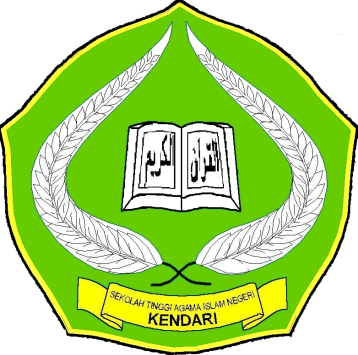 SkripsiDiajukanUntukMemenuhiSalah SatuSyaratMencapaiGelarSarjanaPendidikan Islam Pada Program StudiKependidikan Islam (KI)Oleh:SITI NURJANNAH RASINPM. 09010103015JURUSAN TARBIYAHSEKOLAH TINGGI AGAMA ISLAM NEGERI (STAIN)SULTAN QAIMUDDINKENDARI2013PENGESAHAN SKRIPSI	Skripsi yang berjudul “PengaruhSupervisiKlinisTerhadapProfesional Guru di SMA Negeri I AseraKecamatanAseraKabupatenKonawe Utara”yang ditulis oleh Saudari Sitinurjannahrasi, NPM. 09010103015, mahasiswi Program Studi Kependidikan Islam Jurusan Tarbiyah pada STAIN Sultan Qaimuddin Kendari, telah diuji dandipertahankandalamujianskripsiyang diselenggarakan pada hari Rabu, 6 November 2013 M/2 Muharram 1434 H, dandinyatakantelahdapatditerimasebagaisalahsatusyaratuntukmemperolehgelarSarjanaPendidikan Islam Program StudiKependidikan Islam, tanpa (denganbeberapa) perbaikan.							Kendari,2 Muharram 1434 H								06 November 2013 MDewan PengujiKetua	:  Drs. H. Moh. YahyaObaid, M.Ag		( ……………………….)Sekretaris	:  Fatirawahidah, M.Ag			( ……………………….)Anggota	:  Dra. MarlinaGazali, S.Ag, M.Pd.I		( ……………………….)		St. AisyahMu’min, S,Ag, M.Pd		( ……………………….)Raehang, S.Ag, M.Pd.I			( ……………………….)DiketahuiOlehKetua STAIN KendariDr. H. NurAlim, M.Pd			DAFTAR ISIABSTRAKSitiNurjannahRasi, NPM: 09010103015, “PengaruhSupervisiKlinisterhadapProfesional Guru di SMA Negeri I AseraKecamatanAseraKabupatenKonawe Utara”, DibimbingOleh (H. Moh. YahyaObaidsebagaipembimbing I danRaehangsebagaipembimbing II).Skripsiinibertujuanuntukmengetahuiapakah terdapat pengaruh supervisi klinis terhadap profesional guru di SMA Negeri 1 Asera Kecamatan Asera Kabupaten Konawe Utara.Rumusanmasalah: (1)Bagaimanasupervisi klinis di SMA Negeri 1 Asera Kecamatan Asera Kabupaten Konawe Utara. (2) Bagaimanaprofesional guru di SMA Negeri 1 Asera Kecamatan Asera Kabupaten Konawe Utara. (3) Apakahterdapatpengaruhsupervisi klinis terhadap profesional guru di SMA Negeri 1 Asera Kecamatan Asera Kabupaten Konawe Utara.Jenispenelitianiniadalahpenelitiankuantitatif, denganmenggunakananalisisstatistikdeskriptifdananalisisstatistikinferensial.Teknikpengumpulan data yang digunakandalampenelitianiniadalahangketdandokumentasi.Populasipenelitianialahseluruh guru di SMA Negeri I AseraKecamatanAseraKabupatenKonawe Utara yang berjumlah 32 orang guru.Cara penarikansampel, yaitumenggunakantekniknonprobability samplingatau sampling jenuhyaknisemuapopulasidalampenelitianinidijadikansebagaisampelyaitusebanyak 32 orang guru.Hasilpenelitianinimenunjukkanbahwaberdasarkanperhitunganstatistikdeskriptifdapatdiketahuibahwakategorisasivariabelsupervisiklinistermasukdalamkategorisedang, yaitusebesar 20 respondenatau 62.5%.Sedangkanvariabelprofesional guru jugatermasukdalamkategorisedang, yaitusebesar 20 respondenatau 62.5%.Hasilanalisisstatistikinferensialmenunjukkanbahwanilairhitung˃ rtabel(0.612 > 0.349) diinterpretasidalam interval (0.60 – 0.799) yang artinyakuatdansignifikanantarasupervisiklinisterhadapprofesional guru di SMA Negeri I AseraKecamatanAseraKabupatenKonawe UtaradenganmelihatFhitung˃ Ftabel(17.98 > 4.17), maka HO ditolakdan Ha diterima.Artinyaterdapatpengaruh yang signifikansupervisiklinisterhadapprofesional guru di SMA Negeri I AseraKecamatanAseraKabupatenKonawe Utara.HALAMAN JUDUL ............................................................................................PERNYATAAN KEASLIAN SKRIPSI …………..……………………..……PENGESAHAN PENGUJI SEMINAR HASIL...............................................KATA PENGANTAR …………………………………….……………….…...ABSTRAK ………………………………………………….………………...…DAFTAR ISI........................................................................................................DAFTAR TABEL …………………………………………………………..….DAFTAR GAMBAR ……………………………………………………………BAB I PENDAHULUAN LatarBelakang ...............................................................................BatasanMasalah ............................................................................Rumusan Masalah ..........................................................................HipotesisPenelitian.......................................................................DefenisiOperasional.......................................................................TujuanPenelitian ...........................................................................Manfaat Penelitian .........................................................................ManfaatKeilmuan ....................................................................ManfaatPraktis ........................................................................BAB II  KAJIAN PUSTAKADeskripsiSupervisiKlinis...............................................................PengertianSupervisiKlinis.......................................................TujuanPelaksanaanSupervisiKlinis ………………………...Prinsip-prinsipSupervisiKlinis................................................Langkah-langkahSupervisiKlinis............................................DeskripsiProfesional Guru.............................................................PengertianProfesional Guru.....................................................PrinsipProfesional Guru...........................................................Kompetensi profesional Guru ...................................................Ciri-ciri Guru Profesional ……………………………..………Penelitian yang Relevan...................................................................BAB III METODOLOGI PENELITIANJenisPenelitian................................................................................LokasidanWaktuPenelitian ...........................................................Variabel Penelitian.........................................................................PopulasidanSampel ......................................................................Populasi………………………………………………………Sampel ……………………………………………………….TeknikPengumpulanData………………………………………..Kisi-kisiInstrumenPenelitian…………………………………….TeknikAnalisisData……………………………………………...BAB IV	HASIL PENELITIANProfil SMA Negeri I Asera	…..SupervisiKlinis di SMA Negeri I Asera	…..Profesional Guru di SMA Negeri I Asera	…..Analisis Pengaruh SupervisiKlinisTerhadapProfesional Guru di SMA Negeri I Asera	…..Pembahasan ………………………………………………..……..BAB V	PENUTUPKesimpulan	…..Saran-saran	…..DAFTAR PUSTAKALAMPIRAN-LAMPIRANiiiiiiivviviiixxi1566677789912131415152021242427272728282829303035425363727576